复旦大学经济学院博士、硕士研究生（包括学硕、专硕）学位论文撰写规范（2018年6月修订版）印刷本论文规范一、基本要求学位论文必须是一篇（或由一组论文组成的一篇）系统的、完整的学术论文，是学位申请者本人在导师的指导下独立完成的研究成果，不得抄袭和剽窃他人成果。学位论文的学术观点必须明确，且立论正确，推理严谨，数据可靠，层次分明，文字通畅。学位论文一般应使用中文撰写。硕士学位(含学术型与专业型，下同)论文，要求对所研究的课题有新见解或新成果，并对本学科发展或经济建设、社会进步有一定意义，表明作者掌握坚实的基础理论和系统的学科知识，具有从事学术研究或担负专门技术工作的能力。博士学位论文，要求对所研究的课题在材料、角度、观点、方法、理论等方面有创新性成果，并对学术发展、经济建设和社会进步有较重要的意义，表明作者掌握坚实宽广的基础理论和系统深入的学科知识，具有独立从事学术研究的能力。学位论文应在导师指导下，由研究生本人独立完成。学位论文中使用的术语、符号、代号必须全文统一并符合规范化要求。计量单位一律采用国务院发布的《中华人民共和国法定计量单位》。硕士论文基本篇幅要求3万字以上，参考文献(中英文)30篇以上，文献综述部分不低于5千字；博士论文基本篇幅要求10万字以上，参考文献(中英文)50篇以上，文献综述部分不低于1万字。全文不得有错别字，研究生办公室负责委托专家审查格式，达不到规范要求的不得参加答辩。二、论文封面制作要求(一)学位论文封面使用云彩纸。博士学位论文封面颜色为淡棕色，硕士学位论文封面颜色为淡蓝绿色。（二）论文封面（封一）制作要求如下：1.论文封面（封一）的内容包括：（1）学校代码（10246）；（2）学号（研究生或同等学力人员）；（3）学校名称（复旦大学）；（4）学位论文的类别；（5）30个汉字以内的论文题目，及相应的英文题目（外语专业的学位论文如非中文撰写，须同时有中文题目）；（6）院系(规范正式的)名称；（7）学科专业；（8）姓名；（9）指导教师；（10）完成日期。对于学术学位论文，须在论文封面“复旦大学XX学位论文”的下面注明“（学术学位）”字样；对于专业学位论文，须在论文封面“复旦大学XX学位论文”的下面注明“（专业学位）”字样；对于涉密学位论文，其密级及保密年限由学校相关保密部门审核认定后，必须在论文封面右上角学校代码的上方标注，如：“密级：秘密五年”的字样。2.论文封面（封一）的格式，请严格按“标准样本”（详见附件一）制作。（三）论文封面（封三），须打印并签署“学位论文独创性声明”和“学位论文使用授权声明”。（附件二）（四）论文书脊上印：论文题目、作者姓名、复旦大学研究生院。三、论文内容编排要求（一）论文统一按word格式A4纸（“页面设置”按word默认值）编排、打印、制作。论文要求双面打印，必须用线装或热胶装订，不能使用钉子装订。正文内容(含附录和致谢)，中文字体使用宋体，字号使用小四号；英文字体使用Times New Roman，字号使用小四号；正文部分的括号统一使用半角，逗号和句号使用全角。字符间距：标准、行距：20磅。页眉采用小五号字，左端为论文题目，论文题目采用短标题(Running Head)，右端为章题目。页码插入在页面底端中间位置，用阿拉伯数字标识，从第一章引言开始标注。摘要，目录部分的页码用I、II、III、IV标注，位置与正文部分相同。每一页的行数必须相等，即每一页(章最后一页除外)下方不得为空白。（二）注释位置硕士学位论文、博士学位论文均采用页面底端脚注，以阿拉伯数字排序，字体小五号字。（三）正文前的撰写格式1.扉页：指导小组成员名单***   教  授   复旦大学经济学院***   教  授   复旦大学经济学院***   副教授   复旦大学经济学院……
     2.中文摘要：要求简洁明了，包括研究目的，研究主题，研究方法以及结论。3.关键词3至5个，关键词之间用空格隔开，末尾的关键词后面不要加标点符号。4.中图分类号
     5.英文摘要，要求与中文摘要保持一致。6.英文关键词，关键词之间用分号隔开，末尾的关键词后面不要加标点符号。7.JEL分类：JEL分类参考  https://www.aeaweb.org/econlit/jelCodes.php?view=jel8.目录：论文目录要求层次清楚，应将论文的章节按顺序编好页码，页码居页面的右侧并排列整齐。如果图形表格较多，也可加入图表的目录。排版顺序：摘要(包括中英文)在前，目录在后。摘要和目录部分不需要页眉。(四)正文撰写格式
     1.章标题采用阿拉伯数字编排，居中，宋体正文三号字，黑体加粗，每一章换章必须另起一页。2.节标题采用阿拉伯数字，阿拉伯数字编排(如2.1、2.2.1，以此类推)，左对齐，宋体正文四号字，黑体加粗，每一节换节必须空一行。节标题与正文部分再空一行。如果章标题和节标题连续(或者节标题与分节标题连续)，那么章标题和节标题之间无需空行(节标题与分节标题之间无需空行)。    3.正文中的表格制作，采用国际通用三段线表格方式，不要出现竖线，横线尽量减少。表格中的数字，变量名均使用五号字。表格题目出现在表格上方，五号字，居中，以章排序(如第二章的表2-1、表2-2，第三章的表3-1、表3-2)。表格注释出现在表格下方，小五号字，左对齐。如果表格较宽(超出正文宽度)，可以考虑该页横向排版，如果表格较长，可分页，后页表格上方注释“续前表”字样。表格必须置顶，不得在表格上方出现正文的文字部分。表格排版位置可以跨节，但不能跨章。表格下方的空白部分(或表格前一页的空白部分)，应当将后文的文字部分前置(也可将表格前置，前文的文字部分后置)，始终保持每一页的版面相同，正文部分用“见表*—*”来表示。不得将统计软件输出结果直接拷贝至论文。表格设计参考附件三。4.正文中的图形制作，图形题目出现在表格下方，五号字，居中，以章排序(如第二章的图2-1、图2-2，第三章的图3-1、图3-2)。图形注释出现在图形与图形题目之间，小五号字，左对齐。图形必须置顶，不得在图形上方出现正文的文字部分。图形排版位置可以跨节，但不能跨章。图形下方的空白部分(或图形前一页的空白部分)，应当将后文的文字部分前置(也可将图形前置，前文的文字部分后置)，始终保持每一页的版面相同，文字部分用“见图*—*”来表示。图形的横轴与竖轴均为黑色实线，图形背景不要出现网格线，图形不要出现图形框。图形必须以实线、虚线，破折线来加以区分。图形设计参考附件四。5.正文中的数学公式，建议使用Microsoft公式编译器制作。文中数字一般保留三位有效数字，数字过大或者过小，可以采用科学计数法。数学公式必须居中；数学公式的号码，必须右对齐。数学公式的号码以章排序(如第二章的公式标注为(2-1)、(2-2)，第三章的公式标注为(3-1)、(3-2))。文字部分的数学公式，为了保证行距，建议使用：插入—符号—π公式来制作。正文部分，变量名如果是英文名，建议使用斜体，如：“变量age代表年龄”。独立成行的公式标准范式见下例：                                             （2-1）6. 附录部分参考正文部分，与正文的章同级别。附录有两个以上，分为附录1/附录2。(五)参考文献撰写格式1.文末的排版。参考文献排版参考《经济研究》的方式，使用五号字，中文文献在前，按照第一作者的拼音字母排序；英文文献在后，按照第一作者的英文字母排序；第一作者相同的，以第二作者的姓氏排序；作者完全相同的，以发表年份排序；作者年份都相同的，按照论文题目排序，并注明Acemoglu,D. 2001a,和Acemoglu,D. 2001b,以此类推。翻译成中文的外文文献，按照中文文献排版。(1)中文文献：单一作者：谷克鉴，2003，《应用于中国贸易政策内生化的模型综合》，《经济研究》第9期。两位作者：沈坤荣、李剑，2003，《中国贸易发展与经济增长影响机制的经验研究》，《经济研究》第5期。三位作者及以上：唐保庆、陈志和、杨继军，2011，《服务贸易进口是否带来国外Ｒ＆D 溢出效应》，《数量经济技术经济研究》第5期。著作：朱宁，2016，《刚性泡沫》，中信出版社。工作论文：李旭超 申广军，2017，《僵尸企业与中国全要素生产率的动态演化》，经济研究工作论文，WP1187。研究生论文：按照著作要求，结尾标明XX学校博(硕)士论文。媒体类：金融时报( 中文网)，2014，《中国须戒“信贷瘾”》，1月17日社论。(2)英文文献：杂志名斜体表示，论文名用双引号标注,字母符号统一用半角。单一作者：姓全拼，名用首字母+.的形式标识，逗号隔开。Cho,M．, 1998, “Ownership Structure，Investment, and the Corporate Value: An Empirical Analysis”, Journal of Financial Economics, 47(1), 103-121．两位作者：姓全拼，名用首字母+.的形式标识，第一作者姓在前，第二作者姓在后，逗号隔开。Demsetz,H．, and K．Lehn, 1985, “The Structure of Corporate Ownership: Causes and Consequences”, Journal of Political Economy, 93(6), 1155—1177．三位作者及以上：姓全拼，名用首字母+.的形式标识，第一作者姓在前，第二(三)作者姓在后，逗号隔开。Anderson,R．C．, A．Duru, and D. M.Reeb, 2009, “Founders，Heirs，and Corporate Opacity in the United States”, Journal of Financial Economics, 92(2), 205-222．著作：书名用斜体标识。Dixit,A．K．, and Pindyck,R．S．, Investment under uncertainty, Princeton University Press, 1994．工作论文：Ge,S., and Yang,D.T., 2012, “Changes in China’s Wage Structure”, IZA Discussion Papers 6492, Institute for the Study of Labor.媒体类：Cancer Research UK, 1975, Cancer statistics reports for the UK. http://www.cancerresearchuk.org/aboutcancer/statistics/cancerstatsreport/ 2.文中的引用。文末的文献必须在文中有所提及，否则不得列为参考文献。表示文献年代的小括号，一律使用半角，不得使用全角。(1)中文文献引用：单一作者：徐伟康(2010)；两位作者：张光南和宋冉(2013)；三位作者及以上：贺力平等(2008)。(2)英文文献引用单一作者：Barro(1990)  两位作者：Easterly and Rebelo(1993) 三位作者及以上：Atack et al．(2010)(六)后记与致谢后记或致谢等内容，必须另起一页，字体与正文部分相同。四、其他此《学位论文撰写规范》自审议通过之日起执行。学院将根据学位论文撰写及学位申请的实际情况，及时加以调整修订，经经济学学位评定分委员会审议通过后及时发布并执行。附件：1.学术学位的论文封面标准样本 2.专业学位的论文封面标准样本 3.涉密学位论文的封面标准样本 4.复旦大学学位论文独创性、使用授权声明 5.研究生学位论文表格（参考模板）6.研究生学位论文示意图（参考模板）复旦大学经济学院 2018年6月8日附件一-1、学术学位的论文封面标准样本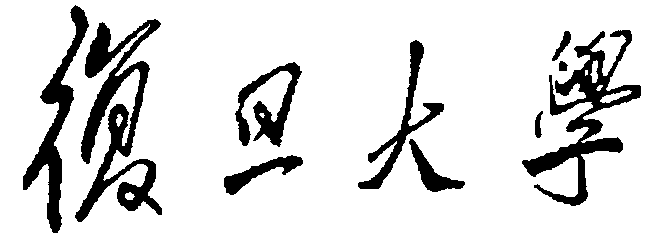                  （学术学位）中文论文题目英文论文题目附件一-2、专业学位的论文封面标准样本                 （专业学位）院          系：	XXXXXX XXX专业学位类别（领域）： XXXXXXXX姓          名：    XXX指  导  教  师：   	XXX  教授完  成  日  期：    	年   月  日附件一-3、涉密学位论文的封面标准样本	密   级：秘密五年	 学校代码： 10246学   号： XXXXXXXXXXX（学术学位或专业学位）附件二、复旦大学学位论文独创性声明本人郑重声明：所呈交的学位论文，是本人在导师的指导下，独立进行研究工作所取得的成果。论文中除特别标注的内容外，不包含任何其他个人或机构已经发表或撰写过的研究成果。对本研究做出重要贡献的个人和集体，均已在论文中作了明确的声明并表示了谢意。本声明的法律结果由本人承担。作者签名：               日期：          复旦大学学位论文使用授权声明本人完全了解复旦大学有关收藏博士、硕士学位论文的规定，即：学校有权收藏、使用并向国家有关部门或机构送交论文的印刷本和电子版本；允许论文被查阅和借阅；学校可以公布论文的全部或部分内容，可以采用影印、缩印或其它复制手段保存论文。涉密学位论文在解密后遵守此规定。作者签名：   　          导师签名：              日期：         附件三、(注意表格必须出现在某一页的顶端，如果有两张及以上的表格，可以连续排版，中间不得出现正文的文字部分)表5-2.模型(1)的估计结果注释: (1) 小括号里的数字为标准差，(2) ***，** 和 * 分别表示1%，5% 和10% 的显著水平。附件四、(注意图形必须出现在某一页的顶端，如果有两张及以上的图形，可以连续排版，中间不得出现正文的文字部分)注释：数据均来自《中国统计年鉴》图2-3. 消费、投资以及净出口占GDP的比例学校代码： 10246学    号： XXXXXXXXXXX硕 士 学 位 论 文院       系：XXXXXX专       业：          XXXXXXXX姓       名：XXX指 导 教 师：         XXX  教授完 成 日 期：          年  月  日学校代码： 10246学    号： XXXXXXXXXXX硕 士 学 位 论 文中文论文题目英文论文题目博 士 学 位 论 文中文论文题目英文论文题目院       系：XXXXXXXXXX专       业：          XXXXXXXXXX姓       名：XXX指 导 教 师：         XXX 教授完 成 日 期：          年  月  日最小二乘法固定效应随机效应Log(labor)0.450***(0.020)0.096*(0.051)0.059(0.053)Log(Kp)0.545***(0.030)0.143***(0.017)0.123***(0.019)Log(Kg)—0.165***(0.027)0.066***(0.013)0.028(0.020)Time trend0.010**(0.004)Constant0.489***(0.127)4.86***(0.343)5.66***(0.381)